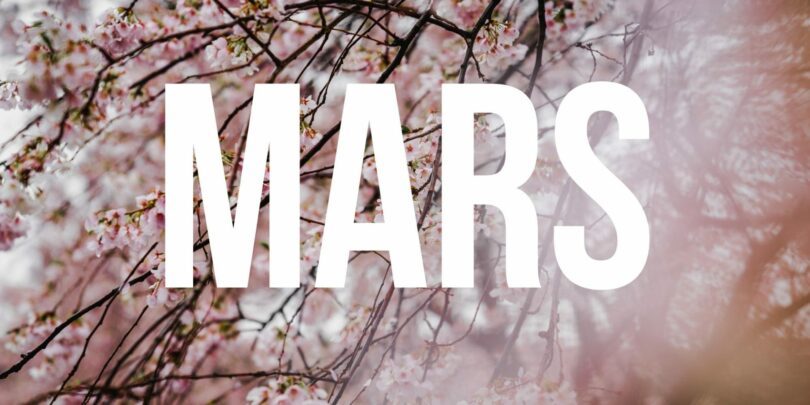 LUNDI 6MARDI 7JEUDI 9VENDREDI 10Betterave rouge maïs tomate thon vinaigretteSalade de pommes de terre et thonTomate feta basilic œuf durHaricots verts en saladeBoulette de bœufSauté de porc au curryVol au vent véganPenne aux crevettes sauce tomateSemoule BIOCarottes vichyRatatouille aux légumes fraisSamosVache qui ritMini babybel BIOBanane Yaourt brassé BIO à la vanilleMuffin pépites de chocolatOrangePainPain BIOPain BIOPain BIOLUNDI 13MARDI 14JEUDI 16VENDREDI 17Tomate basilic oliveŒufs mimosa sur sa feuille de saladeVelouté de potimarronSalade de riz à l’emmental BIOFagottini sauce tomateRagout de bœuf aux légumes BIOMignon de porc au thym sauce vin blancFilet de cabillaud rôti au thym Haricots verts BIO persillésClafouti de carottes BIOEdam BIOKiriYaourt velouté fruits mixésBananeCriminu aux fruits rougesCompote de pommes maisonPainPain BIOPain BIOPain BIOLUNDI 20MARDI 21JEUDI 23VENDREDI 24Rosette beurre cornichonSalade verte emmental thon maïsTomate maïs olive basilicSalade niçoise au fromageRagout de veau aux petits légumesFusili à la carbonaraEscalope de poulet au paprika grillée à la planchaColin coulis de tomate et nepitaRiz cocoCarottes vichyMini babybel BIOChanteneigeYaourt brassé BIO à la vanilleOrangeFiadonePoire williamsPainPain BIOPain BIOPain BIOLUNDI 27MARDI 28JEUDI 30VENDREDI 31Carottes râpées vinaigrette à l’orangeTaboulé Libanais BIO à la menthe et fromageVelouté de courgette BIOSalade verte carottes et fromagePâtes aux courgettesEmincé de poulet sauce forestièreLentilles aux saucissettes Poisson panéHaricots beurre persillésPurée de pommes de terre maisonPort salutMini roitelet KiwiYaourt natureCrémé dessert chocolat BIOCompote pomme/poire maisonPainPain BIOPain BIOPain BIO